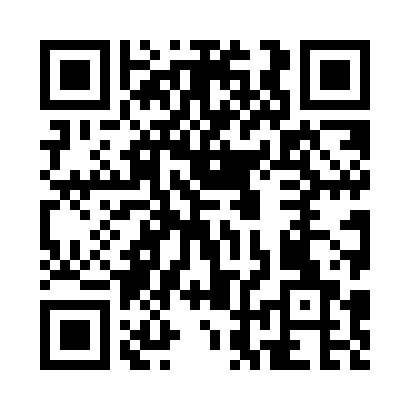 Prayer times for Webb City, Arkansas, USAMon 1 Jul 2024 - Wed 31 Jul 2024High Latitude Method: Angle Based RulePrayer Calculation Method: Islamic Society of North AmericaAsar Calculation Method: ShafiPrayer times provided by https://www.salahtimes.comDateDayFajrSunriseDhuhrAsrMaghribIsha1Mon4:386:041:195:088:3510:012Tue4:386:051:205:088:3410:013Wed4:396:051:205:088:3410:004Thu4:396:051:205:088:3410:005Fri4:406:061:205:098:3410:006Sat4:416:071:205:098:349:597Sun4:416:071:205:098:349:598Mon4:426:081:215:098:339:599Tue4:436:081:215:098:339:5810Wed4:446:091:215:098:339:5811Thu4:456:091:215:098:329:5712Fri4:456:101:215:098:329:5613Sat4:466:111:215:098:319:5614Sun4:476:111:215:098:319:5515Mon4:486:121:215:098:319:5416Tue4:496:131:225:098:309:5417Wed4:506:131:225:108:309:5318Thu4:516:141:225:108:299:5219Fri4:526:151:225:108:289:5120Sat4:536:151:225:098:289:5021Sun4:546:161:225:098:279:5022Mon4:556:171:225:098:279:4923Tue4:566:181:225:098:269:4824Wed4:566:181:225:098:259:4725Thu4:576:191:225:098:249:4626Fri4:596:201:225:098:249:4527Sat5:006:211:225:098:239:4428Sun5:016:211:225:098:229:4329Mon5:026:221:225:098:219:4130Tue5:036:231:225:088:209:4031Wed5:046:241:225:088:199:39